РЕЗЮМЕСоискатель: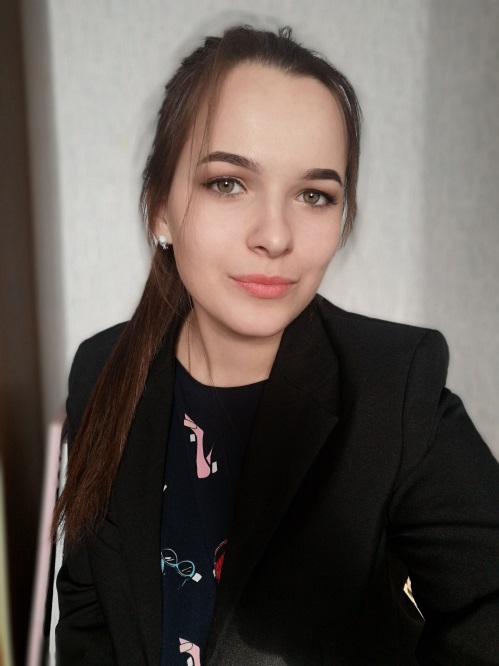 Поздеева Татьяна АнатольевнаПрофессия: «Официант, бармен»Личные данные:Адрес: Солнечный районпоселок БерезовыйКонтактные данные: 8-962-296-25-53E-mail: tanya/pozdeeva.00@list.ruСведения о себе:Дата рождения: 25 июня 2000 года.Семейное положение: не замужемЛичные качества: ответственность, пунктуальность, коммуникабельность, стрессоустойчивость, быстро вхожу в процесс работы.Дата рождения: 25 июня 2000 года.Семейное положение: не замужемЛичные качества: ответственность, пунктуальность, коммуникабельность, стрессоустойчивость, быстро вхожу в процесс работы.Опыт работы:Кофейня «Malina» Кофейня «Malina» Образование: КГБ ПОУ «Комсомольский-на-Амуре колледж технологий и сервиса»Профессия: «Официант-бармен»КГБ ПОУ «Комсомольский-на-Амуре колледж технологий и сервиса»Профессия: «Официант-бармен»Профессиональные навыки:Я владею информацией по: временным рамкам приготовления блюд; заказных блюд, на массовых мероприятиях. Знаю порядок и технику обслуживания посетителей по меню. Знаю алкогольную и безалкогольную продукцию, кофейную и чайную продукцию, барное оборудование. Я владею информацией по: временным рамкам приготовления блюд; заказных блюд, на массовых мероприятиях. Знаю порядок и технику обслуживания посетителей по меню. Знаю алкогольную и безалкогольную продукцию, кофейную и чайную продукцию, барное оборудование. Технические навыки:Есть навыки работы на ККМ, барном оборудовании, кофе машинеЕсть навыки работы на ККМ, барном оборудовании, кофе машинеДополнительные сведения о себе:Умение находить оптимальное решение в любой ситуации, в том числе – в нестандартной.Умение находить оптимальное решение в любой ситуации, в том числе – в нестандартной.